Регистрационная форма Школьного Спортивного КлубаНазвание школьного спортивного клуба  «Волна»Адрес:Тернейский р-н, с.Малая Кема, ул.Школьная, 4Контактный телефон:8 42374 39376Электронный адрес:kemaschool@mail.ruАдрес сайта, страницы:https://kema.primorschool.ru/?section_id=102Ф.И.О. руководителя школыЕвдокимова Ольга ПавловнаФ.И.О. руководителя спортивного клубаБулычева Зоя ПлатоновнаФИО педагогов, тренеров клуба -Булычева Зоя Платоновна -руководительЧертова Евгения Викторовна - тренерДата создания спортивного клуба28.12.2021гПеречень образовательных программ по видам спорта спортивного клуба Пример-волейбол-футбол-настольный теннис-шахматы-шашкиКоличество занимающихся  спортивном  клубе28 челЛоготип-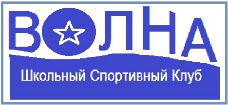 Слоган-Волна движется только вперед!!!-Пока все играют, мы выигрываем!!!